           Срок исполнения	________________________________________          Дата, индекс исполнения (ответа) Адресат          Содержание	_______________________________________________________________________________________            С контроля снял Подпись контролера Дело Том Листы Фонд Опись Дело                                                                                                                                                                     ФОРМА №1ЖУРНАЛ РЕГИСТРАЦИИ ИСХОДЯЩЕЙ КОРРЕСПОНДЕНЦИИ                                                                                                                ФОРМА № 2ФОРМА № 3 Регистрационно-контрольная карточка             Предыдущие обращения от______№	 от	№	____________________________             Вид документа	на___ л.______________________________           Автор, дата, индекс сопроводительного письма_______________________________________________________________________           Дата, индекс поступления__________________________________________________________________________________________            Краткое содержание______________________________________________________________________________________________          Ответственный исполнитель________________________________________________________________________________________           Резолюция ______________________________________________________________________________________________________           ФИО, адресат,  телефон           ЖУРНАЛ РЕГИСТРАЦИИ ВХОДЯЩЕЙ КОРРЕСПОНДЕНЦИИФОРМА №4ПЕРЕЧЕНЬреквизитов, используемых при оформлении организационно-распорядительныхдокументов (ОРД)Государственный герб Кыргызской Республики;эмблема учреждения;код учреждения по единому государственному реестру статистических единиц (ЕГРСЕ);наименование вышестоящего учреждения;наименование учреждения;наименование структурного подразделения;индекс предприятия связи, почтовый адрес, номер телефакса, адрес электронной почты, номер счета в банке, номер телефона;наименование вида документа;дата;регистрационный	номер документа (индекс);11 - ссылка на регистрационный номер и дату входящего документа;место составления или издания;адресат;гриф утверждения;резолюция;заголовок к тексту;отметка	о контролетекст документа;отметка	о наличии приложения;подпись (электронная цифровая подпись);гриф	согласования;визы;оттиск печати;отметка о заверении копии;фамилия исполнителя, номер его телефона, номер телефакса, адрес электронной почты;отметка об исполнении документа и направлении в дело;отметка о поступлении документов в учреждение;отметка для автоматизированного поиска документа.3КЫРГЫЗ РЕСПУБЛИКАСЫНЫН ЖОГОРКУ СОТУ 720040,Бишкек ш., Абдумомунова кечвсу,205 тел.: 66-11-13, факс: 66-10-89 vskr@sot kg э/э №4402011101031388 БИК 440001 КР ФМ Борбордук казналыгы ИИН 02201200210073ФОРМА 5(Образец оформления бланка письма)ВЕРХОВНЫЙ СУДКЫРГЫЗСКОЙ РЕСПУБЛИКИ720040, г.Бишкек, Абдумомунова, 205 тел.: 66-11-13, факс: 66-10-89 vskr@sot.kg р-с №4402011101031388 БИК 440001 Центральное казначейство МФ КР ИИН 02201200210073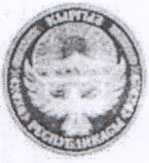 	№На № отФОРМА 5 а(Образец оформления бланка приказа)                                                                                                                                                                                                                                   ВЕРХОВНЫЙ судКЫРГЫЗ РЕСПУБЛИКАСЫНЫН	                 КЫРГЫЗСКОЙ РЕСПУБЛИКИЖОГОРКУ СОТУ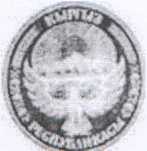 №БУИРУКПРИКАЗБишкек шаарыФОРМА 6 (Образец оформления бланка аппарата Верховного суда КР)КЫРГЫЗ РЕСПУБЛИКАСЫНЫН ЖОГОРКУ СОТУ АППАРАТЫ720040,Бишкек ш., Абдумомунова кечееу,205 тел.: 66-11-13, факс: 66-10-89 vskr@sot.kg э/э №4402011101031388 БИК 440001 КР ФМ Борбордук казналыгы ИИН 02201200210073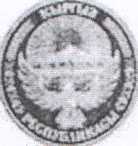 АППАРАТ ВЕРХОВНЫЙ СУД КЫРГЫЗСКОЙ РЕСПУБЛИКИ720040, г.Бишкек, Абдумомунова, 205 тел.: 66-11-13, факс: 66-10-89 vskr@sot.kg р-с №4402011101031388 БИК 440001 Центральное казначейство МФ КР ИИН 02201200210073№На№отФОРМА 6а(Образец оформления бланка приказа руководителя аппарата)КЫРГЫЗ РЕСПУБЛИКАСЫНЫН ЖОГОРКУ СОТУНУН АППАРАТЫНЫН ЖЕТЕКЧИСИ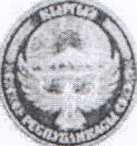 РУКОВОДИТЕЛЬ АППАРАТА ВЕРХОВНОГО СУДА КЫРГЫЗСКОЙ РЕСПУБЛИКИБУИРУКПРИКАЗ№Бишкек шаарыJФОРМА № 7 ОПИСЬ ЗАКАЗНЫХ БАНДЕРОЛЕЙ (ПИСЕМ)    ФОРМА № 8             РАЗНОСНАЯ КНИГА СУДЕБНОЙ КОРРЕСПОНДЕНЦИИ                                            Алфавитный журнал по гражданским деламФОРМА № 9    ФОРМА № 10Алфавитный журнал по уголовным делам и делам о проступкахФОРМА № 11Алфавитный журнал по административным делам        ФОРМА № 12Алфавитный журнал по экономическим деламДелоОбложка	__________________________________________________________________________________________________(наименование суда) Уголовное____________________________________________________________ по  обвинению ___________________________________________________________________________________________________Иску (заявлению) _________________________________________________________________________________________________	 1 инстанция2 инстанция поступило	 поступило	рассмотрено 		Рассмотрено	Сдано в архив	_Архивный номер	ФОРМА № 13Гражданское ДЕЛО № iФорма № 14Начальнику следственного изолятора №__________________________________________________________________________________________________________________________________________
________________________________________________________________________________________________________Доставить (ФИО)_________________________обвиняемого в совершении________________________________________«______» для рассмотрения уголовного дела по адресу:_____________________________________________________________________________________________________________________________________________________________________________ТРЕБОВАНИЕ_____________________________________суд (наименование суда) предлагает 	, __________________________________   Преступления(ий), предусмотренного (ых) ст.ст.______________________УК КР в суд  к_______ часам ________«_______»______печатьСудья______________________________________место отрыва____________________________________________________РАСПИСКА требование о доставке подсудимого (ФИО)____________________________________________________
Получил Начальник конвоя	«____»____________г. Штамп следственного изолятора   ФОРМА № 15Начальнику следственного изолятора № _ПИСЬМО____________________________________________________________________________суд (наименование)направляет ВамДоставленного подсудимого (ФИО)____________________________________________________________________________одновременно предлагает доставить его в суд для продвиженияРассмотрения дела на «	»	г. к. «	» часам по адресу:____________________________печать судья_____________________________________________место_______________________________________________________________________________________________________________________________для дальнейшего содержания под стражей иОтрыва _________Расписка требование о повторной доставке подсудимого (ФИО) _____________получил Начальник конвоя	 	 «	» 		 г. штамп следственного изолятораФОРМА № 16           СПИСОК ДЕЛ, НАЗНАЧЕННЫХ К РАССМОТРЕНИЮ В СУДЕ ПЕРВОЙ ИНСТАНЦИИ ФИО судьи	____)________________________4ФОРМА № 17 ИЗВЕЩЕНИЕШтамп суда ИЗВЕЩЕНИЕ (для лиц, проживающих в иностранном государстве)_____________________________________________________________________________________суд извещает гражданина (Ф.И.О.) _____________________________________________проживающего			___,чтог. в часов в				суде,находящемся по адресу	,	 слушается дело_______(сущность дела)	Председатель суда                                                                                                                                                                                              ФОРМА 18                                                                         ПОРУЧЕНИЕ О ВРУЧЕНИИ ДОКУМЕНТАПОРУЧЕНИЕ О ВРУЧЕНИИ ДОКУМЕНТА (для лиц, проживающих в иностранном государстве).(дата,			(точноенаименование	документа, подлежащего вручению)	гражданину_________________________________________________________	( фамилия, имя отчество,	гражданство,__________________________________________________________________________________точный______________	адрес)___________________________________________________________________________________________________________________возвратить подтверждение о вручении документа. Вручение данного документанеобходимо произвести в связи с		(наименование дела,	 описаниесостава________________________________	преступления_________	и_______	его________________________	квалификации)гражданство, занятие, постоянное местожительство или	фамилияместопребывание истца	________________ответчика	______________ обвиняемого_________________________________________________________________________________________________________подсудимого_________________________________________________________________________________________________________осужденногоУполномоченных_____________________________________________________________________________________________	вручениедокументов просим произвести в порядке, предусмотренном законодательством Вашего государства, или путем передачи получателю, если он согласен добровольно их принять. Заверенный перевод документов, подлежащих вручению прилагается (не прилагается ас - * В случае невозможности исполнения данного поручения просьба сообщить об обстоятельствах, препятствующих его исполнению, и возвратить подлежащие вручению подлежащие вручению документы. Подпись председателя суда. Печать__________________________>  ФОРМА № 20      Журнал учета исполнительных документов, переданных судебным исполнителям(судья) Работник аппарата суда Печатьи подлежит немедленному исполнению. Об исполнении приговора прошу сообщить в суд. Приложение: 1. Копия приговор на	л. в 2 экз. 2. Справка о судимости на	л. 	экз. Председатель судагод и место рождения. Адрес)осужденного по ст._УК КР, вступил в законную силу «	»(ФИОг.Распоряжение об исполнении вступившего в законную силу приговора суда в отношении лица, находящегося под стражей              Приговор____________________________________________________________________________________________________            		суда от « 	»            ______________г. в отношении__________________________________________________________________________________      ФОРМА № 21Справочный лист по судебным деламФОРМА №19ЖУРНАЛ УЧЕТА ПОСТУПИВШИХ АПЕЛЛЯЦИОННЫХ. КАССАЦИОННЫХ ЖАЛОБ. ПРЕДСТАВЛЕНИЙ И ЧАСТНОЙ ЖАЛОБЫ                                                                                                                                                       ФОРМА №22ЖУРНАЛ УЧЕТА ВЕЩЕСТВЕННЫХ ДОКАЗАТЕЛЬСТВ								                                                   ФОРМА№24ФОРМА №23              РАСПОРЯЖЕНИЕ ОБ ИСПОЛНЕНИИ ВСТУПИВШЕГО В ЗАКОННУЮ СИЛУ ПРИГОВОРА СУДА В ОТНОШЕНИИ ЛИЦА, НЕ НАХОДЯЩЕГОСЯ ПОД СТРАЖЕЙРАСПОРЯЖЕНИЕ ОБ ИСПОЛНЕНИИ ВСТУПИВШЕГО В ЗАКОННУЮ СИЛУ ПРИГОВОРА СУДА В ОТНОШЕНИИ ЛИЦА, НЕ НАХОДЯЩЕГОСЯ ПОД СТРАЖЕЙ Приговор _________________________________________________________________________                          в отношении	__________________________________________________________(ФИО     год и место рождения, адрес)осужденного по ст._________________________	УК КР, вступил в законную силу «	»___________и подлежит немедленному исполнению. Об исполнении приговора прошу сообщить в суд. Приложение: на листах. Председатель суда (судья). Работник аппарата суда Печать                                              письмо             В военный комиссариат	__________________________          города) Сообщаю, что приговор судебной коллегии по уголовным           делам___________________________________________________________________________________________________________          (наименование суда) от « 	» 	 г. в отношении гражданина___________________________________________	________________________________________________________________________________					        ________________________________________________________________________________________________________		    		____________________________________________________________________      	 , (фамилия, ___________         имя, отчество, год рождения, адрес) осужденного по ________________________________________________________ ст. УК КР к		, (мера наказания) вступил в_________       законную силу «	»	г. _____       Приложение: военный (приписное свидетельство) серии	№	                                                                                                                                            ФОРМА № 26           ЖУРНАЛ РЕГИСТРАЦИИ СУДЕБНЫХ ДЕЛ, ПОСТУПИВШИХ НА АПЕЛЛЯЦИОННОЕ   РАССМОТРЕНИЕФОРМА №25(района,Примечание: для каждого журнала в от вида судопроизводства необходимо указать соответствующее название.ФОРМА №27*ЖУРНАЛ РЕГИСТРАЦИИ СУДЕБНЫХ МАТЕРИАЛОВ. ПОСТУПИВШИХ НА АПЕЛЛЯЦИОННОЕ РАССМОТРЕНИЕ* примечание: для каждого журнала в зависимости от вида судопроизводства необходимо указать соответствующее название.            ФОРМА № 28             Список дел, назначенных к рассмотрению в суде второй инстанции      ФОРМА № 29                       ЖУРНАЛ РЕГИСТРАЦИИ СУДЕБНЫЙ ДЕЛ. ПОСТУПИВШИХ НА КАССАЦИОННОЕРАССМОТРЕНИЕ	ФОРМА № 30                       Журнал регистрации судебных материалов, поступивших на кассационноеРАССМОТРЕНИЕФОРМА №31                                  Список дел, назначенных к рассмотрению в суде кассационной инстанцииФОРМА №32                                                                             Форма номенклатурыНаименование ведомстваНОМЕНКЛАТУРА ДЕЛМесто составленияНагодУТВЕРЖДАЮ
Наименование должности
руководителя учрежденияПодпись Расшифровка подписи ДатаИтоговая запись о категориях и количестве заведенных делНаименование должности руководителяСлужбы делопроизводства учреждения подпись расшифровка подписиДатаСОГЛАСОВАНО Протокол ЦЭК (ЭК) Учрежденияот№СОГЛАСОВАНО Протокол ЭПМКГосударственного архива ототот_____ №от_№Форма акта об уничтожении документов и дел Наименование ведомства Наименование учрежденияУТВЕРЖДАЮ Наименование должности руководителя учреждения Подпись расшифровка подпись датаАКТО	выделении к уничтожению документов и дел №(дата)	место составленияОснование: приказ №	от	(дата)Составлен экспертной комиссией:Председатель комиссии:	должность, инициалы, фамилиячлены комиссии:	должность, инициалы, фамилия Присутствовали:	должность, инициалы, фамилия Комиссия, руководствуясь перечнем	название перечняотобрала к уничтожению, как не имеющие научно-исторический ценностиутратившие практические значение, следующие документы и деланаименование учреждения, в деятельности которого отложились документы, не подлежащие дальнейшему хранениюВсего дел                                                                                                цифрами и прописьюпредседатель экспертной комиссии:	подпись инициалы, фамилияЧлены:	подпись инициалы, фамилия документы измельчены и сданы для уничтожения организации по приему макулатуры по приемносдаточной накладной от 		датапредседатель экспертной комиссии	подпись инициалы, фамилияФОРМА № 33Ход исполненияХод исполненияХод исполненияХод исполненияДата передачи на исполнениеИсполнительОтметка о промежуточном ответе или дополнительном запросе№ П/ПДатарегистрацииКогда и кому адресован документКраткоесодержаниедокументаКоличестволистов№ и дата входящего документа-запросаПодпись в получении документа№ дела по номенклатуре, в которое помещен документКогда и кому адресован документКраткоесодержаниедокументаКоличестволистов№ и дата входящего документа-запроса12345910/П№ П/ПДатарегистрацииОт когопоступилдокументКраткоесодержаниедокументаКоличестволистовпереданпереданпередан№ и датадокументаответа№ дела по номенклатуре, куда подшит документ/П№ П/ПДатарегистрацииОт когопоступилдокументКраткоесодержаниедокументаКоличестволистовкомудатаподпись№ и датадокументаответа№ дела по номенклатуре, куда подшит документ0229140Регистрационно-контрольная карточкакорреспондент№п/пНаименованиекорреспонденцииКомуотправленаИсх.№ и дата перепискиДата полученияФИО получившего корреспонденциюРасписка о получении1234567№ П/ПАдресатСодержаниеИсх.№ и дата перепискивесПочтовые расходы*№ заказного отправленияПримечаниеI2345678№ п/пЦата поступления Дела в судФИО ответчикаСущность иска№ п/пЦата поступления дела в, судФИО обвиняемогоСт. УК КР, КоП№ п/пФИО истца, ответчика№ п/пФИО истца, ответчика№ делаНа какой час назначено рассмотрениеФИО обвиняемых, ФИО (наименование) истца и ответчикаСт. УК КР (сущность иска)Место рассмотрения12345номернаправляемогопоручения)- (в ответессылатьсяна этот номер идату) ( местосоставленияпоручения) в соответствиис(название договора)(наименование учреждения, от которого исходит поручение) просит учреждения, к которому обращено поручение) вручить(наименование учреждения, от которого исходит поручение) просит учреждения, к которому обращено поручение) вручить№п/пДата поступления апелляционных, кассационных жалоб (представления)Наименование лиц, подавших жалобу, представлениеФамилия судьи№Дела по которому подана жалоба/представлениеФИО осужденного ФИО (наименование истца, ответчика))Ст. УК КР сущность искаДата направления дела в апелляционную и кассационную инстанциюДата возвращения  дела  в судРезультаты рассмотрения делаДругие отметки1234567891011№ п/п№Дела по которому выдан исп. документдатадатадатаДолжник(ФИО наименование юрид. лица)Взыскатель(ФИОнаименованиеюрид. лицаДата направления судебному приставу исполнителюПССИСудебного(иного)решенияего вступления в законную силуВыдачи исп.документа123456789датакакие действия произведеныподписьпримечание1234№ п/пДата поступления,№делаНаименование вещественного доказательстваКоличествоФ.И.О.обвиняемого (ых)подсудимого (ых)привлеченного (ых)ХранениеХранениеХранениеРешениесуда в отношении вещественного доказательства с указанием датыИсполнениеИсполнениеПримечание№ п/пДата поступления,№делаНаименование вещественного доказательстваКоличествоФ.И.О.обвиняемого (ых)подсудимого (ых)привлеченного (ых)ХранениеХранениеХранениеРешениесуда в отношении вещественного доказательства с указанием датыКому направлены (переданы)документы на исполнениеКому и когда переданы вещественные доказательства для исполненияОтметка об исполнении с указанием датыПримечание№ п/пДата поступления,№делаНаименование вещественного доказательстваКоличествоФ.И.О.обвиняемого (ых)подсудимого (ых)привлеченного (ых)Место хранения с указанием фамилии ответственного лицаКому и когда  передано для осмотра и когда возвращеноПодпись лица, получившего для осмотра, отметка о возвратеРешениесуда в отношении вещественного доказательства с указанием датыКому направлены (переданы)документы на исполнениеКому и когда переданы вещественные доказательства для исполненияОтметка об исполнении с указанием датыПримечание№ п/пФИОосужденногоСт. УК КР№ дела в суде I, II инстанцииДата передачи цела судьеРоспись судьи о получении делаДатарассмотренияделаДата возвращения дела в отдел обеспечения судопроизводства12345678№ п/ пФИО (наименование) истца(ответчик)СущностьискаНаименование суда IинстанцииДата решения(определения) суда I инстанцииДата поступления дела в суд№ дела в суде Iинстанции№ дела в суде апелляционнойинстанцииДатарассмотренияделаРезультат рассмотрения делаДата направления дела в суд Iинстанции1234567891011№ п/пВремя рассмотренияФИО обвиняемогоСт. УК КР№п/пФИОосужденногоСт.УККРНаименование суда I инстанцииДата решения (определения) суда 1, 11инстанцииДатаПоступления дела в суд№ дела в суде I инстанции№ дела в суде кассационной инстанцииСудьяКассационнойинстанцииДата рассмотрения делаРезультат рассмотрения делаДатанаправлениядела в суд I инстанции123456789101112Дата поступленияНомер дела 1,11 инстанцииФИОИстца, ответчика, предмет спораДата назначенияИндексыделЗаголовки дел (томов, частей)Количество дел (томов, частей)Сроки хранения истатьи по перечнюПримечание12345Название разделаНазвание разделаНазвание разделаНазвание разделаНазвание разделаПо срокам храненияВсегоВ том числеПостоянногоВременного (свыше 10 лет)Временного (до 10 лет)Итого№ п/пВремя рассмотренияИ.О.Ф. обвиняемогоСт. УК КР№ п/пДаты документов и делЗаголовки документов и дел (групповые или индивидуальные), индекс дел по номенклатуре, описиПоясненияКоличество документовНомера статей по перечню123456